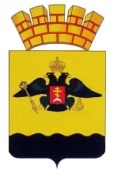 РАСПОРЯЖЕНИЕГОРОДСКОЙ ДУМЫ МУНИЦИПАЛЬНОГО ОБРАЗОВАНИЯГОРОД НОВОРОССИЙСКот 24 января 2017 года                                                                                   № 06-ркг. НовороссийскО внесении изменений в распоряжение председателя городской Думы муниципального образования город Новороссийск от 12 февраля 2016 года №09/2-рк В соответствие с Федеральным законом от 25 декабря 2008 года № 273-ФЗ "О противодействии коррупции", Федеральным законом от 06 октября 2003 года № 131-ФЗ «Об общих принципах организации местного самоуправления в Российской Федерации», статьей 29 Устава муниципального образования город Новороссийск:   Внести следующие изменения в состав комиссии городской Думы муниципального образования город Новороссийск по контролю за достоверностью сведений о доходах, расходах, об имуществе и обязательствах имущественного характера, представляемых депутатами городской Думы муниципального образования город Новороссийск, утвержденный распоряжением председателя городской Думы муниципального образования город Новороссийск 12 февраля 2016 года №09/2-рк, утвердив его в следующей редакции (прилагается).    2. Отменить распоряжение председателя городской Думы                                                   муниципального образования город Новороссийск от 15 декабря 2016 года                   № 101-рк.     3. Опубликовать настоящее распоряжение на официальном сайте администрации и городской Думы муниципального образования город Новороссийск.    4. Контроль за выполнением настоящего распоряжения возложить на начальника управления делами городской Думы А.Ф. Коваленко.     5.   Настоящее распоряжение вступает в силу со дня его подписания. Председатель городской Думы                                                            А.В. Шаталов                                                                               УТВЕРЖДЕН                                                                               распоряжением председателя             городской Думы муниципального                образования город Новороссийск  от 24 января 2017 года № 06-ркСостав комиссии городской Думы муниципального образования город Новороссийск по контролю за достоверностью сведений о доходах, расходах, об имуществе и обязательствах имущественного характера, представляемых депутатами городской Думы муниципального образования город Новороссийск Шаталов                                                 - председатель городской Думы  Александр Васильевич                           муниципального образования город                                                                    Новороссийск, председатель комиссии;Панченко                                                - заместитель председателя комитета     Сергей Васильевич                                  городской Думы по финансово-                                                                   бюджетной и экономической политике,                                                                     заместитель председателя комиссии;Санников                                               -  член комитета городской Думы     Сергей Евгеньевич                                   по законности, правопорядку и правовой                                                                    защите граждан, секретарь комиссии;                                                                  Члены комиссии: Ратенко                                                  -  председатель комитета городской ДумыСветлана Евгеньевна                              по социальной политике; Титов                                                     -   председатель избирательной комиссииАлександр Борисович                              муниципального образования город                                                                      Новороссийск (по согласованию);Коваленко                                              -  начальник управления деламиАлександр Федорович                             городской Думы муниципального                                                                    образования город Новороссийск;                         Соломкин                                               -  заместитель начальника управленияИгорь Владимирович                               делами городской Думы по правовым                                                                    вопросам. Председатель городской Думы                                                        А.В. Шаталов 